СЫНАҚ                             СЫНАҚЕМТИХАНСынақ кітапшасын тапсыру күні: «___» желтоқсан 2014ж.Қабылдады: _________________________________                                      Аты -жөні                     ( қолы)ЕМТИХАНСынақ кітапшасын тапсыру күні: «___» желтоқсан 2014 ж.Қабылдады: _________________________________                                      Аты -жөні                     ( қолы)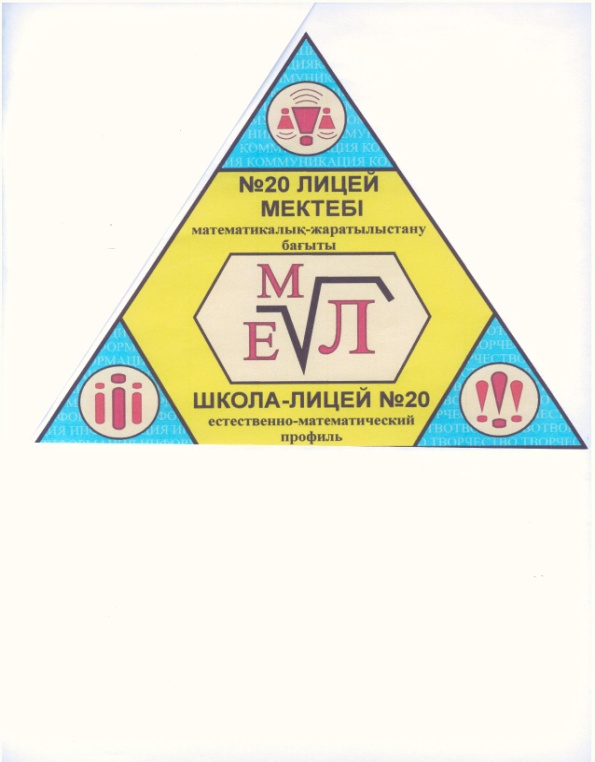 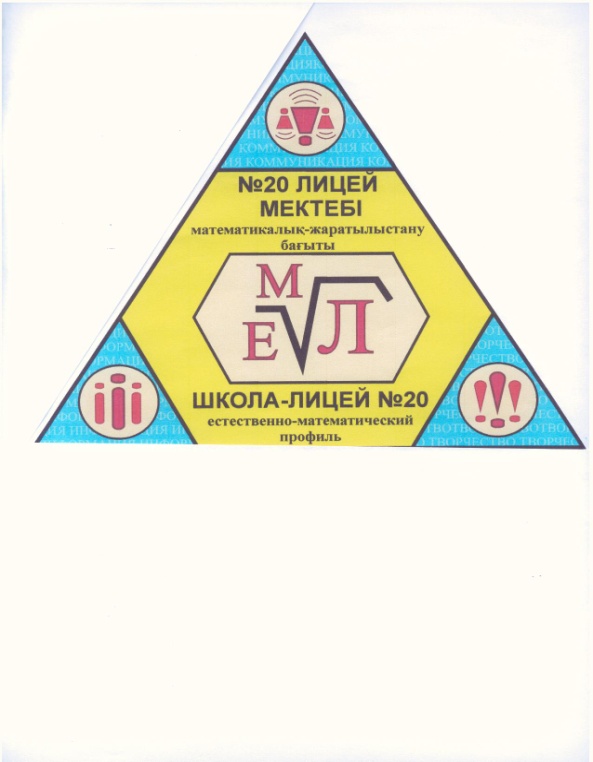 11  Қ    сынып  оқушысыШарипова Мадинаның11  Қ      сынып  оқушысыЮсупова Гүлназдың№ п/пкүніпәнсынақМұғ қолы123456789101112131415161718192021№ п/пкүніпәнсынақмұғ қолы123456789101112131415161718192021№ п/пкүніпәнЕмтихан бағасыМұғ қолы1234№ п/пкүніпәнЕмтихан бағасыМұғ қолы1234